Publicado en Madrid el 07/12/2021 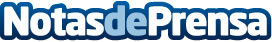 ANCERA lanza un Club de Beneficios exclusivo para sus sociosLa Asociación Nacional de Comerciantes de Equipos, Recambios, Neumáticos y Accesorios para Automoción (ANCERA) presenta su último servicio para socios, un Club de Beneficios con descuentos y ventajas exclusivos que cuenta con firmas tales como Paradores, AENOR, Vincci Hoteles o Caser SegurosDatos de contacto:Lola Beltrán678967349Nota de prensa publicada en: https://www.notasdeprensa.es/ancera-lanza-un-club-de-beneficios-exclusivo Categorias: Nacional Finanzas Motociclismo Automovilismo Madrid Emprendedores Industria Automotriz http://www.notasdeprensa.es